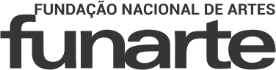 Edital Bolsa Funarte e Aliança Francesa de Residências Artísticas em Artes Cênicas – Brasil / França - 2022 ANEXO I – RECURSO DA ETAPA 1DA HABILITAÇÃO DOS PROJETOS Nº de inscrição (conforme lista de habilitados) Título do projeto Nome do proponente Telefones E-mail Apresentação do Recurso (justificar o pedido) Apresentação do Recurso (justificar o pedido) Apresentação do Recurso (justificar o pedido) Data e assinatura do proponente Data e assinatura do proponente Data e assinatura do proponente Obs.: Este formulário deverá ser assinado, digitalizado e enviado somente por e-mail para o endereço: codanca@funarte.gov.br, identificando no assunto “Recurso da etapa 1”. Obs.: Este formulário deverá ser assinado, digitalizado e enviado somente por e-mail para o endereço: codanca@funarte.gov.br, identificando no assunto “Recurso da etapa 1”. Obs.: Este formulário deverá ser assinado, digitalizado e enviado somente por e-mail para o endereço: codanca@funarte.gov.br, identificando no assunto “Recurso da etapa 1”. NÃO PREENCHER – para uso da Funarte NÃO PREENCHER – para uso da Funarte NÃO PREENCHER – para uso da Funarte N° inscrição: N° inscrição: Recurso: Deferido Indeferido Servidor: Matrícula: Servidor: Matrícula: Rubrica 